GPA Global Privacy and Data Protection Awards 2022Entry FormTo submit an entry to the GPA Global Privacy and Data Protection Awards please complete and email this form to secretariat@globalprivacyassembly.org no later than 17 June 2022. Note: GPA member authorities can submit as many entries as they wish, but a separate form should be used for each different entry, submitted by the deadline above. Languages: The GPA documentation Rule 6.2 applies.CONTACT DETAILS FOR THIS ENTRYCONTACT DETAILS FOR THIS ENTRYCONTACT DETAILS FOR THIS ENTRYPrivacy/Data Protection Authority:Office of the Privacy Commissioner of CanadaOffice of the Privacy Commissioner of CanadaPerson completing this form:ValérieForguesFirst nameLast nameJob title:Team Lead, Public Education and OutreachTeam Lead, Public Education and OutreachEmail address:valerie.forgues@priv.gc.cavalerie.forgues@priv.gc.caELIGIBILITYELIGIBILITYBy submitting this entry, I confirm that (please tick all boxes to confirm): By submitting this entry, I confirm that (please tick all boxes to confirm): The Authority is a member of the Global Privacy AssemblyThe initiative described in this entry was undertaken since January 2020.I am aware that the information in the entry (other than the contact details in 1(a) above) will be publicised by the GPA Secretariat.CATEGORIESCATEGORIESPlease indicate which category you wish to enter.Please tick one; please use a separate form for each category you wish to enter:Please indicate which category you wish to enter.Please tick one; please use a separate form for each category you wish to enter:Education and Public AwarenessAccountabilityDispute Resolution and EnforcementInnovationPeople’s ChoiceDESCRIPTION OF THE INITIATIVEDESCRIPTION OF THE INITIATIVEPlease provide a brief summary of the initiative (no more than 75 words)As part of Data Privacy Week 2022, the Office of the Privacy Commissioner of Canada unveiled its latest graphic novel for children between the ages of 9 and 11 years old. Social Smarts: Nothing Personal! covers topics such as data collection, targeted advertising, cybersecurity and online gaming. Copies of the graphic novel and its accompanying discussion guide are available free of charge in both English and French.Please provide a full description of the initiative (no more than 350 words)The Office of the Privacy Commissioner of Canada (OPC) developed Social Smarts: Nothing Personal! to add to its suite of tools to help educators and parents support children in learning how to navigate privacy issues in the online world.Following the success of our first graphic novel designed for slightly older students, Social Smarts: Privacy, the Internet and You, the OPC decided to further the privacy-protection facet of digital literacy by creating a second graphic novel intended to be a helpful resource for children in grades 4 to 5 who receive their first smartphones. Developed with feedback from young people, it tells the story of Olive, who has just inherited her older brother’s smartphone. The phone is a character that talks Olive through some of the risks that come with being active online.  Following a study of curricula in Canada funded by our office, Social Smarts: Nothing Personal! was created as an innovative way to address age and competency gaps the OPC identified in Canadian curricula from the International Competency Framework on Privacy Education.To ensure that the graphic novel is accessible to all, detailed black and white illustrations were used to facilitate printing or photocopying for classroom use, and text-only versions of the graphic novel are also available. The graphic novel is available on our website to download and we also mail out copies free of charge. The accompanying discussion guide reinforces the learning goals for the graphic novel, provides ideas for classroom activities, and offers further reading and resources.With the success of Social Smarts: Privacy, the Internet and You, our most-requested publication with over 92,000 copies distributed so far, we expect that the new Social Smarts: Nothing Personal! will be just as popular a resource for educators and parents.The Office of the Privacy Commissioner of Canada developed the graphic novel in collaboration with provincial and territorial privacy protection authorities from across the country.Please explain why you think the initiative deserves to be recognised by an award (no more than 200 words)In 2021, the Office of the Privacy Commissioner of Canada co-sponsored a resolution on children’s digital rights at the Global Privacy Assembly. The publication of Social Smarts: Nothing Personal! corresponds with our office’s goal of empowering youth while protecting their privacy rights. This project builds on our office’s goal of promoting the international competency framework for school children and actively addresses competencies that were missing from Canadian curricula. This fun, engaging resource bridges the gap between our existing resources for students in grades 6 to 12. The graphic novel was developed and published during the worldwide COVID-19 pandemic and was published on our website to help facilitate online learning. Our graphic novel is extremely popular with teachers and community groups, as it provides a fun, engaging and accessible way to learn about privacy. We have also heard that English as a second language teachers find our office’s graphic novels to be helpful for newcomers to Canada. Please include a photograph or image, if you wish (This will be published with your entry on the GPA website. The image can be pasted into the box below, be sent as an attachment or a link may be provided)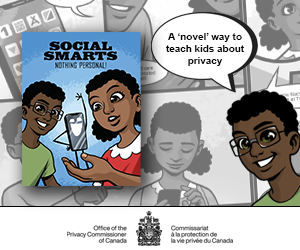 Please provide the most relevant link on the authority’s website to the initiative, if applicable (The website content does not need to be in English)https://priv.gc.ca/en/about-the-opc/what-we-do/awareness-campaigns-and-events/privacy-education-for-kids/social-smarts-nothing-personal/Please provide any other relevant links that help explain the initiative or its impact or success (e.g. links to news reports or articles):https://www.priv.gc.ca/en/blog/20220303/https://priv.gc.ca/en/opc-news/news-and-announcements/2022/nr-c_220124/  https://www.itbusiness.ca/news/cyber-security-today-jan-26-2022-data-privacy-week-reminder-corporate-instagram-accounts-held-for-ransom-and-more/120516 https://www.childinthecity.org/2022/01/25/canada-privacy-commissioner-we-must-protect-kids-digital-rights/?gdpr=accept